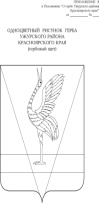 АДМИНИСТРАЦИЯ УЖУРСКОГО РАЙОНАКРАСНОЯРСКОГО КРАЯПОСТАНОВЛЕНИЕ00.00.00                                           г. Ужур                                                проектО внесении изменений в постановление администрации  Ужурского района от 04.09.2015 № 528 «Об утверждении административного регламента предоставления муниципальной услуги администрацией Ужурского района «Предоставление в собственность, аренду, постоянное (бессрочное) пользование, безвозмездное пользование земельных участков, находящихся в муниципальной собственности, без проведения торгов»В соответствии с Федеральным законом от 27.07.2010 № 210-ФЗ «Об организации предоставления государственных и  муниципальных услуг, постановлением администрации Ужурского района от 31.05.2016 № 320 «Об утверждении Порядка разработки и утверждения административных регламентов предоставления муниципальных услуг»,  ПОСТАНОВЛЯЮ:		 1. Внести в п.2.3. постановления администрации Ужурского района от 04.09.2015 № 528 «Предоставление в собственность, аренду, постоянное (бессрочное) пользование, безвозмездное пользование земельных участков, находящихся в государственной собственности или муниципальной собственности Ужурского района, без проведения торгов», следующие изменения – добавить новые пункты: «предоставление земельного участка юридическим лицам, принявшим на себя обязательство по завершению строительства объектов незавершенного строительства и исполнению обязательств застройщика перед гражданами, денежные средства которых привлечены для строительства многоквартирных домов и права которых нарушены, которые включены в реестр пострадавших граждан в соответствии с Федеральным законом от 30.12.2004 № 214-ФЗ «Об участии в долевом строительстве многоквартирных домов и иных объектов надвижимости и о внесении изменений в некоторые законодательные акты Российской Федерации» и «предоставление земельного участка участникам долевого строительства в случаях, предусмотренных Федеральным законом от 30.12.2004 № 214-ФЗ «Об участии в долевом строительстве многоквартирных домов и иных объектов надвижимости и о внесении изменений в некоторые законодательные акты Российской Федерации».      2. Постановление вступает в силу в день, следующий за днем его официального опубликования в специальном выпуске газеты «Сибирский хлебороб».Глава района                                                                                      К.Н. Зарецкий  